Beighton Nursery Infant School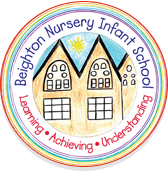 School RoadBeightonSheffieldS20 1EGTel: 0114 2486572Email: recruitment@beighton.sheffield.sch.uk  Post: Class TeacherSalary: MPS or UPSContract: PermanentThe Governors of Beighton Nursery Infant School wish to appoint a dynamic, enthusiastic and inspirational Early Years or KS1 teacher to join our team from September 2021. The successful candidate willBe an excellent, experienced teacher or NQTHave high expectations and a commitment to securing outstanding progress for all learnersHave excellent interpersonal skills which motivate and inspire children to achieve their very bestHave effective communication skills and the ability to work in partnership with all members of the school communityHave a commitment to providing rich and challenging learning experiences across the curriculum for all childrenWe can offerDelightful children with a positive attitude towards their learningA supportive and friendly team of colleagues who are willing to share their expertise and learn from one another A committed Family of Schools with opportunities for partnership working and joint CPDA dedicated governing bodyThe school is committed to safeguarding and promoting the welfare and safety of children. We expect all staff to share this commitment. A Disclosure & Barring Service check is required for this post.Please return your completed application forms to the Headteacher at recruitment@beighton.sheffield.sch.uk or by post.Closing date for applications: Tuesday 18th May by 12pmInterviews: w/c 24th May